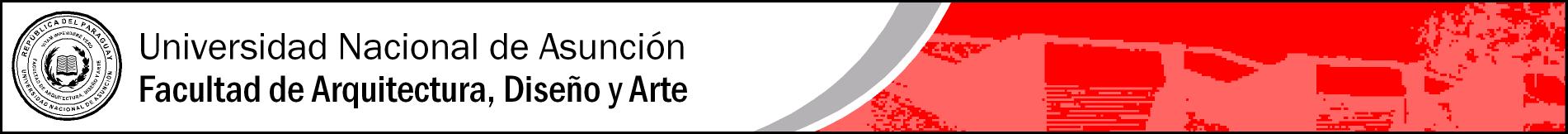  PINTURA lCARRERA: Artes VisualesSEMESTRE: 1º CARÁCTER: Obligatorio.   ••• OBJETIVOS GENERALES••• CONTENIDO•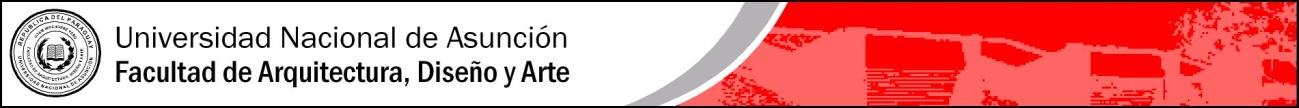 ••• BIBLIOGRAFÍA Básica y Complementaria